Nomor     :  30/APSI/I/Rapim/2016                                                                   Jakarta, 08 Januari 2016Lampiran : -Hal            : Undangan Lanjutan Rapat Pimpinan Nasional (Rapimnas)  bagi pengurus                    APSI Provinsi  seluruh IndonesiaYth. Kepala Dinas Pendidikan Provinsi seluruh IndonesiaSehubungan dengan perkembangan baru di Kementerian Pendidikan dan Kebudayaan dan sosialisasi Buku Kerja Pengawas  sesuai  Permendikbud nomor 143 tahun 2014 tentang  petunjuk teknis jabatan fungsional pengawas dan angka kreditnya , serta membahas isu strategis tentang  pengawas sekolah, bersama ini kami mohon Saudara dapat mengijinkan dan menugaskan pengawas sekolah yang menjadi pengurus APSI Provinsi yang meliputi Ketua, Sekretaris,dan Bendahara  , untuk hadir pada kegiatan lanjutan Rapimnas :Hari/Tanggal		: Jum’at s.d Minggu , 29 -31  Januari 2016Tempat			: LPMP   Jakarta  JL. Nangka Raya  no. 60 , Tanjung Barat,   Jakarta Selatan                          Waktu			: 1. Regristasi  Ju’mat , 29 januari  2016,  Pukul 13.00 s.d  17.00 WIB			  2. Pembukaan Jum’at, 29  Januari  2016 ,Pukul 19.00 WIBBerhubung kegiatan ini adalah kegiatan mandiri , untuk itu dimohon setiap peserta pengurus APSI Provinsi  berkontribusi  untuk  kebutuhan akomodasi sebesar Rp.  ,- 750.000,- (tujuh ratus lima puluh ribu rupiah ) biaya ditransfer  ke  ASOSIASI PENGAWAS SEKOLAH INDONESIA bank BRI no. 033901000563304, bukti transfer di email : apsipusat@gmail.com /WA 0818874318, kontak person 1. Bp. Daliman  081318874293, 2. Ibu. Tri  0811167259, 3. Bp. Takdir  08129555218, 4. Bp. Agus 081386862908, demikian undangan ini atas perhatiannya diucapkan terima kasih.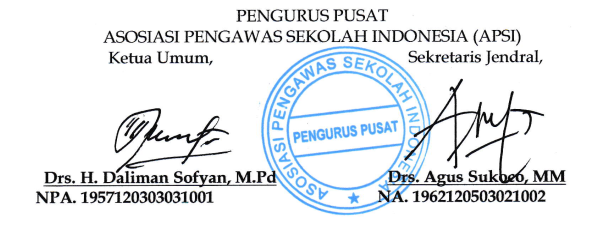 